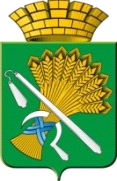 АДМИНИСТРАЦИЯ КАМЫШЛОВСКОГО ГОРОДСКОГО ОКРУГАП О С Т А Н О В Л Е Н И Еот 05.11.2020 N 757О проведении II Спартакиады среди трудовых коллективов Камышловского городского округа 2020/2021 г.г., посвященной памяти Героя Советского Союза Семенова Бориса СамуиловичаВ целях реализации Муниципальной программы Камышловского городского округа «Развитие образования, культуры, спорта и молодежной политики в Камышловском городском округе до 2020 года», утвержденной постановлением главы Камышловского городского округа от 12 ноября 2013 года №2008, администрация Камышловского городского округаПОСТАНОВЛЯЕТ:1. Провести II Спартакиаду среди трудовых коллективов Камышловского городского округа 2020/2021 гг., посвящённую памяти Героя Советского Союза Семенова Бориса Самуиловича (далее – Спартакиада).2. Утвердить:2.1. Состав организационного комитета по подготовке и организации проведения Спартакиады  (Приложение №1);2.2. Положение о проведении Спартакиады (Приложение №2);3. Рекомендовать:1) Руководителям предприятий, учреждений и организаций Камышловского городского округа и Камышловского района обеспечить участие трудовых коллективов в Спартакиаде.2) Межмуниципальному отделу Министерства внутренних дел Российской Федерации «Камышловский» (Кириллову А.А.) обеспечить охрану общественного порядка во время проведения мероприятий.  4. Муниципальному бюджетному учреждению «Центр развития физической культуры, спорта и патриотического воспитания» (Новикову В.А.) заключить договор с ГБУЗ СО «Камышловская центральная районная больница» о медицинском сопровождении проводимых соревнований в рамках Спартакиады.5. Редакции газеты «Камышловские известия» (Озорнину С.В.) и обществу с ограниченной ответственностью «Камышловское телевидение» разместить информацию о Спартакиаде в средствах массовой информации. (Приложение №2).6. Организационному отделу администрации Камышловского городского округа ( Сенцовой Е.В.) разместить данное постановление на официальном сайте администрации Камышловского городского округа.7. Контроль за исполнением настоящего постановления возложить на заместителя главы администрации Камышловского городского округа   Соболеву А.А.Глава Камышловского городского округа                                                 А.В. Половников                                                                                       Приложение №1                                                                                                     УТВЕРЖДЕНпостановлением администрацииКамышловского городского округа                     от 05.11.2020 № 757Состав организационного комитетапо подготовке и организации Спартакиады среди Трудовых коллективов Камышловсктого городского округа в 2020/2021 г.г., посвящённой памяти Героя Советского Союза Семенова Бориса самуиловичаПредседатель: Половников А.В. – глава Камышловского городского округаЗаместитель председателя: Соболева А.А. – заместитель главы администрации Камышловского городского округа;Члены организационного комитета:Кузнецова О.М. – Председатель Комитета по образованию, культуре, спорту и делам молодежи администрации Камышловского городского округа;Некрасова Ю.Н. – ведущий специалист Комитета по образованию, культуре, спорту и делам молодежи администрации Камышловского городского округа;Новиков В.А. – директор муниципального бюджетного учреждения «Центр развития физической культуры, спорта и патриотического воспитания»;Журавлев Е.М. – заместитель директора муниципального бюджетного учреждения «Центр развития физической культуры, спорта и патриотического воспитания»;Прожерин В.В. – директор муниципального автономного учреждения дополнительного образования «Детско-юношеская спортивная школа» Камышловского городского округа;Черкасских А.Г. – заместитель директора муниципального автономного учреждения дополнительного образования «Детско-юношеская спортивная школа» Камышловского городского округа;Канева М.Н. – директор автономного муниципального учреждения культуры «Центр культуры и досуга» Камышловского городского округа;Кириллов А.А. – начальник Межмуниципального отдела Министерства внутренних дел России «Камышловский» (по согласованию);Озорнин С.В. – главный редактор газеты «Камышловские известия» (по согласованию);Кочнева Е.Н. – директор государственного автономного профессионального образовательного учреждения Свердловской области «Камышловский педагогический колледж» (по согласованию); Третьякова И.Г. – директор муниципального автономного образовательного учреждения  «Школа №3».Приложение №2УТВЕРЖДЕНОпостановлением администрацииКамышловского городского округаот 05.11.2020  № 757ПОЛОЖЕНИЕо проведении Спартакиады среди трудовых коллективов Камышловского городского округа 2020/2021годов, посвящённой памяти Героя Советского Союза Семенова Бориса Самуиловича1. ЦЕЛИ И ЗАДАЧИ- формирование патриотизма, гордости за свою страну,  город, увековечивание памяти своих земляков, павших в боях в годы Великой Отечественной войны;- совершенствования физкультурно-спортивной работы с трудящимися на предприятиях, в учреждениях и организациях;- привлечения трудящихся города Камышлова к систематическим занятиям физкультурой и спортом;- укрепления здоровья и создание условий для активных занятий физической культурой и спортом населения;- формирование здорового образа жизни;- совершенствования форм организации физкультурно-спортивной массовой работы в Камышловском городском округе.Главными задачами Спартакиады являются:- пропаганда физической культуры, спорта и здорового образа жизни, привлечение широких слоев населения к систематическим занятиям физической культурой и спортом;- выявления лучших команд и спортсменов среди трудовых коллективов;- обмен опытом работы коллективов физкультуры, тренеров и спортивных организаторов;- повышение качества и эффективность работы коллективов физической культуры и спортивных клубов предприятий, учреждений и организаций.2. РУКОВОДСТВО СОРЕВНОВАНИЙОбщее руководство подготовкой и организацией проведением Спартакиады осуществляется Оргкомитетом, утвержденным постановлением администрации Камышловского городского округа.Непосредственное проведение соревнований по видам спорта, входящих в программу Спартакиады, возлагается на главную судейскую коллегию.3. УЧАСТНИКИ СОРЕВНОВАНИЙК участию в Спартакиаде допускаются работники трудовых коллективов, предприятий, учреждений и организаций Камышловского городского округа.Возраст участников Спартакиады – 21 год и старше.Участники соревнований в каждом виде программы соревнований должны представлять один трудовой коллектив и работать в данном коллективе не менее трех месяцев. Возраст и принадлежность участников Спартакиады к трудовому коллективу определяется в день прохождения мандатной комиссии по допуску участников на каждый вид спорта.Не допускается включение в состав команды спортсменов, входящих в состав спортивных сборных команд Свердловской области, Уральского федерального округа, России.При выявлении нарушения настоящего Положения, команда, допустившая нарушение, снимается с данного вида соревнований Спартакиады.4. ПРОГРАММА, СРОКИ И МЕСТО ПРОВЕДЕНИЯ СПАРТАКИАДЫ, ВИДЫ СПОРТА, СОСТАВ КОМАНД.Спартакиада пройдет в период с ноября 2020 года по август 2021 года на спортивных объектах муниципального автономного учреждения дополнительного образования «Детско-юношеская спортивная школа» Камышловского городского округа, муниципального бюджетного учреждения «Центр развития физической культуры, спорта и патриотического воспитания» Камышловского городского округа, государственного автономного профессионального образовательного учреждения  Свердловской области «Камышловский педагогический колледж», муниципального автономного образовательного учреждения «Школа №3».В программу Спартакиады включены виды испытаний, (тесты) и нормативы Всероссийского физкультурно-спортивного комплекса «Готов к труду и обороне» (ГТО). Программа Спартакиады:Каждая команда, участвующая в Спартакиаде, должна иметь своего представителя. Представитель несет ответственность за дисциплину участников, своевременную явку их на соревнования. Спартакиада проводится по действующим правилам соревнований видов спорта, включенные во Всероссийский реестр видов спорта, утвержденного приказом Министерства спорта Российской Федерации от 24.08.2018 №739, и в соответствии с настоящим Положением.В случае форс-мажорных обстоятельств (неблагоприятные метеорологические условия и т.п.) на день проведения соревнований, судейская коллегия оставляет за собой право изменить порядок и сроки проведения соревнований, об этом сообщается представителям команд и участникам соревнований.	Виды спортаАРМСПОРТСоревнования лично-командные. Места определяются как в личном первенстве, так и в командном зачете. Состав команды 2 человек.Соревнования проводятся в спортзале ДЮСШ г. КамышловаСпортсмен имеет право выступать только в одной весовой категории, в пределах которой находится его вес.К соревнованиям допускаются спортсмены не моложе 21 года и проводятся в следующих весовых категориях: до 80кг, свыше 80 кг.При наличии в категории до 80 кг. менее четырех участников категория аннулируется и примыкает к более тяжелой категории.Победитель в личном зачете в каждой весовой категории определяется по наибольшей сумме набранных очков в борьбе как левой, так и правой рукой.Если суммы набранных очков у двух спортсменов равны, то преимущество отдается спортсмену, имеющему более легкий стартовый вес.Соревнования проводятся с выбыванием после двух поражений.БАСКЕТБОЛСоревнования проводятся среди мужских команд в один (два) дня по правилам баскетбола. Регламент проведения соревнований определяется в зависимости от количества заявившихся команд. Место проведения: город Камышлов, ул. Свердлова, 92-а (спортивный зал Детско-юношеской спортивной школы).Продолжительность игры 2 периода по 10 минут с 5-минутным перерывом.В случае ничейного результата по окончанию основного времени игры, назначается дополнительные 5 минут для выявления победителя. За победу команде начисляется 2 очка. За поражение 1 очко, за неявку команды – 0 очков.ВОЛЕЙБОЛСоревнования проводятся среди мужских команд в два этапа: 1 этап - предварительные игры в группах; 2 этап – игры за 1, 2, 3 место и стыковые игры для определения команд занявших 5 место и ниже. Место проведения: спортзал Камышловского педагогического колледжа.Регламент проведения соревнований определяется в зависимости от количества участвующих команд.За победу команда получает 2 очка, поражение -1 очко, неявка – 0 очков.ГИРЕВОЙ СПОРТСоревнования лично-командные. Места определяются как в личном первенстве, так и в командном зачете. Состав команды 2 человек, командный зачет по лучшим результатам, показанным участниками одной команды.Соревнования проводятся в спортивном зале Детско-юношеской спортивной школы города Камышлова, с гирями весом 24 кг по программе классическое двоеборье (толчок левой и правой рукой).Спортсмен имеет право выступать только в одной весовой категории, в пределах которой находится его вес.К соревнованиям допускаются спортсмены не моложе 21 года и проводятся в следующих весовых категориях: до 80 кг, свыше 80 кг.При наличии в категории до 80 кг. менее четырех участников категория аннулируется и примыкает к более тяжелой категории.ДАРТССоревнования лично-командные, проводятся по действующим правилам соревнований, выполняется 2 упражнения («набор очков» и «сектор 20»). Место проведения: спортзал Камышловского педагогического колледжа.1-е упражнений - «Набор очков».Упражнение «Набор очков» предусматривает выполнение (согласно жребию) 30 бросков в 10 сериях из 3-х дротиков на лучшую сумму.Результат упражнения определяется по сумме очков, набранных в результате всех точных попаданий в мишень.При попадании в зоны удвоения и утроения очки при этом соответственно увеличиваются в два и три раза и суммируются к общей сумме очков.Соревнования одновременно проводятся на трех мишенях.2-е упражнение – «Сектор 20».Упражнение «Сектор 20» предусматривает выполнение (в том же порядке, что и при выполнении упражнения «Набор очков») 30 бросков в 10 сериях из 3 –х дротиков на лучшую сумму набранных очков, при попадании в сектор 20.При попадании в зоны удвоения и утроения очки при этом соответственно увеличиваются в два и три раза и суммируются к общей сумме очков.Соревнования одновременно проводятся на трех мишенях.Победители в личном первенстве, как в соревнованиях среди женщин, так и в соревнованиях среди мужчин, определяются по сумме очков, набранных участником в 2-х упражнениях (упражнение «Набор очков» + упражнение «Сектор 20»).Командное первенство определяется по сумме очков, набранных всеми участниками команды в двух упражнениях, путем суммирования. ЛЕГКАЯ АТЛЕТИКАСоревнования лично-командные, являются обязательным видом спорта.    Соревнования проводятся на центральном стадионе города Камышлова.Программа соревнований:Бег 100 м – мужчина и женщина;Бег 1000 м – мужчина и женщина;Смешанная эстафета 4x100м – 2 мужчины и 2 женщины;Прыжки в длину с места -  мужчина и женщина;Подтягивание из виса на высокой перекладине – мужчина;Сгибание и разгибание рук в упоре лежа – женщина;Метание спортивного снаряда весом 500 и 700 грамм – мужчина и женщинаЛичное первенство определяется в каждом виде программы. В командный зачет идут все результаты по выбору независимо от пола.ЭСТАФЕТАСмешанная эстафета на приз газеты «Камышловские известия» – (пять мужчин и четыре женщины). Дата и место проведения: 1 мая 2021г. Центральная площадь. ЛЫЖНЫЕ ГОНКИСоревнования лично-командные, являются обязательным видом спорта, проводятся на кордоне «Бамбуковский» в феврале 2021г., в рамках проведения всероссийской лыжной гонки «Лыжня России – 2021».Программа соревнований – мужчины 5 км, женщины – 3 км. На каждый вид программы разрешается заявлять не более трех участников. Личное первенство определяется в каждом виде программы, командное – по наименьшей сумме очков-мест по 2 лучшим результатам среди мужчин и 2 лучшим среди женщин. В случае равенства очков, преимущество получает команда, имеющая больше 1, 2 и т.д. мест в личном первенстве.МИНИ-ФУТБОЛСоревнования командные, проводятся в соответствии с правилами игры в мини-футбол. Сроки проведения в 2 (два) этапа: 1 этап – предварительные игры в группах;2 этап - матчи за 1, 2, 3 место и стыковые матчи за 5 и последнее место. Место проведения: спортзал Детско-юношеской спортивной школы города Камышлова. Условия проведения:- время проведения игры два тайма по 12 минут с перерывом, игру обслуживают два арбитра, назначенные главной судейской коллегией;-  количество игроков в заявке не менее 6 человек, количество игроков на поле 5+1, количество замен по ходу игры не ограничено;-  команда не допускается до игры, если ее состав менее 5 человек;- за победу команде присуждается 3 очка, за ничью – 1 очко, за поражение или неявку – 0 очков;- футболист, удаленный с площадки, автоматически пропускает очередную игру, о допуске его к дальнейшему участию решает судейская коллегия, исходя из тяжести проступка, игрок, получивший 2 предупреждения – также пропускает очередную игру.-  победителем становится команда, набравшая наибольшее количество очков во всех встречах. В случае при равенстве очков у двух и более команд, преимущество получает команда, имеющая: * лучший результат в личных встречах (количество очков, разность мячей);* наибольшее число побед во всех играх;* лучшая разность забитых и пропущенных мячей во всех встречах;* наибольшее количество забитых мячей во встречах;- в матчах за 1, 2, 3 место при ничейном счете в основное время, пробивается серия пенальти по 3 (три) удара.НАСТОЛЬНЫЙ ТЕННИССоревнования лично-командные, проводятся в спортзале ДЮСШ г. Камышлова.Личное первенство среди мужчин (первая и вторая ракетки) и женщин проводится в два этапа – предварительные соревнования в двух группах по круговой системе и финальные соревнования.В финальных соревнованиях участвуют по два участника из каждой группы, занявших 1 и 2 места, которые разыгрывают места с 1 по 4 по следующей системе: А 1 – Б 2; А 2 – Б 1. Победители разыгрывают первое-второе места, проигравшие – третье-четвертое места. Участники, занявшие в своих группа 3 места, разыгрывают в «стыковых» встречах пятые-шестые места и т.д. Все места в личном первенстве разыгрываются.Все игры, как на предварительном этапе, так и в финале, проводятся на большинство из пяти партий.Командное первенство определяется по наименьшей сумме очков-мест, набранных всеми участниками команды. В случае равенства очков у двух и более команд, преимущество получает команда, имеющая лучший показатель в соревнованиях у мужчин на первой ракетке, далее – в соревнованиях у женщин.ПЛЯЖНЫЙ ВОЛЕЙБОЛСоревнования проводятся среди мужчин и среди женщин одновременно на двух площадках на городском стадионе г. Камышлова.От каждого трудового коллектива может быть заявлено по одной мужской и одной женской команды.Все игры играются мячами пляжного волейбола «Mikasa» VLS-200.Все команды одного пола, в зависимости от количества участвующих команд, разделяются на 2 или 3 предварительной группы. Далее команды проводят финальные соревнования: - 1 и 2 места – разыгрываю с 1 по 4 (при двух предварительных группах) или с 1 по 6 (при трех группах) места. Команды, занявшие в группах 3 и 4 места - разыгрывают с 5 по 8 или с 7 по 12 места и т.д.Финальные соревнования проводятся по олимпийской системе с розыгрышем всех мест. Жеребьевка финальных соревнований (за 1-4 места и т.д) проводится главной судейской коллегией, начиная с команд, выступающих в группе А.Все игры играются из трех партий до 15 очков.Одному из представителей команды или тренеру разрешается присутствовать в игровой зоне за пределами игровой площадки и руководить игрой своей команды, в том числе брать тайм-ауты, контактируя судьей.За победу команде начисляется 2 очка, за поражение- 1 очко, за неявку на игру – 0 очков. Замены игрока в ходе соревнований запрещены. В случае травмы или болезни одного из игроков, команда от дальнейших игр освобождается, но ей сохраняются очки, набранные командой до этого.СТРЕЛЬБА ПУЛЕВАЯСоревнования по стрельбе пулевой из пневматической винтовки проводятся в Камышловском педагогическом колледже.Все участники соревнований выполняют упражнение в рамках нормативов испытаний (тестов) всероссийского физкультурно-спортивного комплекса «Готов к труду и обороне». Стрельба из пневматической винтовки из положения сидя или стоя с опорой локтей о стол или стойку, дистанция – 10м. Мишень № 8 (ГТО).Очередность выполнения упражнения определяется путем жребия, вне зависимости от количества участников соревнований и числа станций.Соревнования лично-командные, с определением всех мест в личном первенстве, как среди мужчин, так и среди женщин, и в командном зачете.Командное первенство определяется по наибольшему количеству очков, набранных всеми участниками команды (мужчина + женщина).В случае равенства очков у двух и более команд, преимущество имеет команда, имеющая лучший результат в личном первенстве.Команды на соревнования пребывают с личным оружием.СТРИТБОЛ (УЛИЧНЫЙ БАСКЕТБОЛ)Соревнования командные, проводятся среди мужских команд. Сроки проведения в 2 (два) этапа: 1 этап – групповой этап, Место проведения: баскетбольная площадка ДЮСШ; 2 этап - матчи за 1, 2, 3 место, и стыковые матчи за 5 и последнее место. Место проведения: баскетбольная площадка Детско-юношеской спортивной школы города Камышлова. Состав команды – 4 человека (3 полевых игрока и 1 запасной).Система проведения соревнований определяется главной судейской коллегией в зависимости от количества участвующих команд.Игра заканчивается:- по истечению игрового времени (12 или 20 мин, или др.);- когда одна из команд набирает 16 очков;- когда преимущество в счете одной из команд составляет 8 очков.В случае ничейного счета по истечению игрового времени, игра продолжается до первого заброшенного мяча. За победу команде начисляется 2 очка, за поражение - 1 очко, за победу с разницей 8 и более очков – 3 очка, за неявку команды – 0 очков (сопернику не явившейся команды – 2 очка). За каждый результативный бросок с игры из зоны ближе шестиметровой линии (6,2 м) и за штрафной бросок команде засчитывается 1 очко. За результативный бросок из-за шестиметровой линии засчитывается 2 очка. Количество замен не ограничено, запасной игрок может вступить в игру только после заброшенного мяча или перед вбрасыванием.ДЛИННЫЕ НАРДЫСоревнования по длинным нардам проводятся на центральном стадионе г. Камышлова. Вид соревнований: личные-общекомандныеУчастники: 1 (один) человек от каждого трудового коллектива, независимо от пола. Возраст участников от 21 года и старше.Система проведения соревнований: в зависимости от количества заявленных участников. Соревнования проводятся в соответствии с действующими правилами по длинным нардам.  Подведение итогов соревнований: личные места определяются по наибольшему количеству очков, набранных участниками соревнований и учитываются в общекомандном зачете. ШАШКИСоревнования по шашкам являются лично-командными соревнованиями с определением личных мест по доскам (1-я доска, мужчина; 2-я доска, мужчина, женская доска) и командного места и проводятся городском стадионе г. Камышлов.Соревнования проводятся по круговой, либо швейцарской системе в 7 или 9 туров, в зависимости от количества участников, с контролем времени 10 минут до конца партии каждому участнику, с компьютерной жеребьевкой.Личные места определяются по наибольшему количеству очков, набранных участниками в соревнованиях на своих досках.В случае равенства очков, места определяются:а) По коэффициенту Бухгольца;б) По коэффициенту Бергера;в) По коэффициенту Солкофа.Командное первенство определяется по наибольшему количеству очков, набранных всеми участниками команды в личном первенстве.В случае равенства очков у двух и более команд, преимущество получает команда, имеющая лучшее место в личном первенстве на первой доске.БАДМИНТОНСоревнования лично-командные, проводятся в спортзале ДЮСШ г. Камышлова.Личное первенство среди мужчин и женщин проводится в два этапа – предварительные соревнования в двух группах по круговой системе и финальные соревнования.В финальных соревнованиях участвуют по два участника из каждой группы, занявших 1 и 2 места, которые разыгрывают места с 1 по 4 по следующей системе: А 1 – Б 2; А 2 – Б 1. Победители разыгрывают первое-второе места, проигравшие – третье-четвертое места. Участники, занявшие в своих группа 3 места, разыгрывают в «стыковых» встречах пятые-шестые места и т.д. Все места в личном первенстве разыгрываются.Все игры, как на предварительном этапе, так и в финале, проводятся на большинство из трех партий.Командное первенство определяется по наименьшей сумме очков-мест, набранных всеми участниками команды. В случае равенства очков у двух и более команд, преимущество получает команда, имеющая лучший показатель в соревнованиях у мужчин на первой ракетке, далее – в соревнованиях у женщин.ГОНКА СИЛЬНЕЙШИХСоревнования являются командными соревнованиями с определением всех мест.Гонка сильнейших -  это бег по пересечённой местности с преодолением различных препятствий, которые можно преодолеть только, работая в команде. К участию допускаются команды трудовых коллективов. Возраст участников 21 год и старше. Каждая команда должна состоять не более чем из 7 участников. (2 женщины и 5 мужчин). Каждое задание выполняется всеми членами команды, под контролем Судьи.5.УСЛОВИЯ ОПРЕДЕЛЕНИЯ ПОБЕДИТЕЛЕЙСоревнования Спартакиады проводятся  в личном и в командном зачете.В общекомандный зачет Спартакиады включаются все виды соревнований. В случае равенства очков по итогам спартакиады у двух или более команд, преимущество получает команда, имеющая наибольшее количество первых, вторых, третьих  мест.В соревнованиях Спартакиады по армрестлингу, гиревому спорту, легкой атлетике, лыжные гонки, настольному теннису, бадминтону стрельбе пулевой, длинные нарды, шашки и дартсу помимо общекомандного зачета, определяется личный зачет.В соревнованиях по пляжному волейболу, волейболу, баскетболу, гонке сильнейших, мини-футболу и стритболу определяется командный зачет.В случае если трудовой коллектив не заявился на один из видов спорта, это не запрещает коллективу участвовать в общекомандных соревнованиях Спартакиады.  Места, занятые трудовыми коллективами в общекомандном зачете по итогам Спартакиады, определяются по наибольшей сумме очков набранных в 15 видах соревнований, начисляемых по таблице:6. ФИНАНСОВОЕ ОБЕСПЕЧЕНИЕ СОРЕВНОВАНИЙРасходы по организации и проведению Спартакиады осуществляются за счет средств бюджета Камышловского городского округа.Расходы по награждению победителей и призеров Спартакиады, несет МБУ «Центр развития физической культуры, спорта и патриотического воспитания» КГО.7. НАГРАЖДЕНИЕУчастники, занявшие 1, 2 и 3 места в соревнованиях в личном  и командном зачете, в том числе в отдельных видах программы, награждаются памятными призами (кубками), медалями, грамотами и дипломами Оргкомитета, соответствующих степеней.Трудовые коллективы, занявшие в общекомандном зачете Спартакиады призовые места, награждается кубками и дипломами Оргкомитета.Дополнительно могут устанавливаться призы спонсоров и других организаций.8. ПОРЯДОК ПОДАЧИ ЗАЯВОК.Предварительные заявки на участие в Спартакиаде подаются в Центр развития физической культуры, спорта и патриотического воспитания, в целях составления заблаговременного расписания и формирования стартовых протоколов, не позднее 20 ноября 2020 года. Каждый участник соревнований должен иметь действующий медицинский допуск на участие в данных соревнованиях. На каждый вид соревнований Спартакиады представитель трудового коллектива должен предоставить в судейскую коллегию:- Заявку, заверенную врачом и руководителем организации;- Копии документов, удостоверяющие личность участника и копия приказа о приеме на работу);- Договор о страховании жизни и здоровья от несчастных случаев.  Справки по телефону: 2-45-64; E-mail: crfk2013@gmail.com (контактное лицо – заместитель директора МБУ «ЦРФКС и ПВ» Журавлев Евгений Михайлович).Главный судья соревнований - директор МБУ «ЦРФКС и ПВ» Новиков Вячеслав Александрович, тел.8-965-528-30-88.Данное положение является  вызовом на соревнования!Директору МБУ «ЦРФКСиПВ»Новикову В.А.Уведомление        Команда ____________________ подтверждает свое участие в II Спартакиаде среди трудовых коллективов Камышловского городского округа 2020/2021 г.г., посвященной памяти Героя Советского Союза Семенова Бориса Самуиловича.Краткое название команды _____________________________________________	(краткое)Представитель команды: ______________________________________________	(Ф.И.О. тел.)(руководитель организации) ___________________ Ф.И.О.                                              м.п.№п/пВиды спортаДатапроведенияМесто проведенияСостав командыСостав командыСостав команды№п/пВиды спортаДатапроведенияМесто проведенияМужчиныЖенщиныПредставители12345671Мини-футболПо согласованиюСпортзал Детско-юношеская спортивная школа6 чел.-12БаскетболПо согласованиюСпортзал Детско-юношеская спортивная школа5 чел.13Волейбол По согласованиюСпортзалКамышловского педагогического колледжа6 чел.14Стрельба пулевая По согласованиюСпортзал Камышловского педагогического колледжа2 чел.2 чел.15ДартсПо согласованиюСпортзал Камышловского педагогического колледжа2 чел.1 чел.16Лыжные гонкиПо согласованиюКордон «Бамбуковский»3 чел.3 чел.17АрмспортПо согласованиюСпортзал Детско-юношеская спортивная школа2 чел.-18Гиревой спортПо согласованиюСпортзал Детско-юношеская спортивная школа2 чел.-19Длинные нардыПо согласованиюПо согласованию1 чел.1 чел.10ШашкиПо согласованиюПо согласованию1 чел. 1 чел.111Пляжный волейболПо согласованиюСП «Городской стадион»2 чел.2 чел.112Легкая атлетикаПо согласованиюСП «Городской стадион»6 чел.6 чел.1 + 113Смешанная эстафета на приз газеты «Камышловские известия»1 мая 2021годаЦентральная площадь5 чел.4 чел.114Настольный теннисПо согласованиюСпортзал Детско-юношеская спортивная школа2 чел.1 чел.115Стритбол (уличный баскетбол)По согласованиюДетско-юношеская спортивная школа4 чел.116БадминтонПо согласованиюСпортзал Детско-юношеская спортивная школа1 чел.1 чел.117Гонка сильнейших14 августа 2021г.По согласованию5 чел.2 чел.1Место1234567891011121314151617Очки, по всем видам спорта 403530272421181512108654321